Návod k použitíMíchačky stavebních směsíLescha®TypStar 150Lescha STAR 1501.1.	Návod k použití1.2.	Bezpečnostní  pokyny1.	Míchačka  Míchačku postavte na rovnou a pevnou plochu, dodržujte návod na montáž!  Před přemístěním míchačku odpojte od elektrického vedení!  Míchačku provozujte jen s uzavřeným krytem motoru!  Míchačku provozujte jen s kompletním a nepoškozeným ochranným zařízením!  Před otevřením skříně motoru vytáhněte síťovou zástrčku!  Nesahejte do bubnu za chodu míchačky!  Při zablokování bubnu míchačky okamžitě vypněte el.přívod, odstraňte zdroj zablokování.  Motorovou skříň a kombinaci spínače a zástrčky chraňte před vodním proudem!  Před opravou nebo údržbou nejprve odpojte míchačku od elektrického přívodu!  POZOR! Stroj je opatřen ochrannou izolaci.  Třída ochrany II zůstává zachována jen tehdy, když    budou v případě opravy použity orig. díly a nebudou změněny izolační ochranné odstupy! 2.	Napájecí vedení  Přívodové vedení používejte v min. kvalitě H 07  RN-F   1,5 mm2 až do max.délky .  Zástrčka kabelu musí být v souladu s certifikací IP 44, - ochrana proti stříkající vodě.  Přívodové vedení před používáním zkontrolujte jestli není poškozeno.   Nepoužívejte defektní zástrčky.  Zástrčky instalujte tak, aby nebyly ohnuty nebo zmáčknuty.  Ochranné kontakty připojovacího vedení chraňte před vodou.  Pozor na bezpečné dosednutí ochranné kontaktní spojky v zástrčce.  Ve Švýcarsku smí být míchačka napojena, když je jištěna ochranným jističem na chybný proud.3.	Technická dataNapětí připojovacího vedení 			220 - 230 V/50 Hz	380 - 400V/50Hz	Příkon                                               		500 W			550 W	Jmenovitý proud                               	      				Počet otáček 	- motor                              	cca. 1400 1/min		1400	1/min                     	- míchací buben                 	cca.    26  1/min		26 	1/minOchrana motoru                                      	tepelné čidlo s automatickým držením                                                               		spínací teplota 140CDruh ochrany                                         		ochrana proti ostřiku vodou IP 44Míchačka 	- vnější rozměry                	d x š x v (mm) =  1130 x 715 x 1330                     	- sestavena			v  =  Váha                                	                       	Obsah bubnu                          			Hladina akustického výkonu (hluku)                  	88   dB LwaHladina akustického tlaku na pracovišti             	74   dB LpaCE – prohlášení o shoděVýrobce – ALTRAD Lescha GmbH, Josef-Drexler-Str.8, Burgau D-89331, tímto potvrzuje, na svou výlučnou zodpovědnost, že výrobek je ve shodě s následujícími nařízeními: 89/392/CEE, 2006/95/ES, 2004/108/ES, 2006/42/ES, 2000/14/ES, 2004/108/ES, 2006/95/ES.4.	  Pokyn: (Neplatí pro Švýcarsko)Provozován jako samostatný stroj může míchačka být na základě ochranné izolace napojena bez dodatečného ochranného opatření (např. rozvaděče stavebního proudu) přímo na zásuvku světelného proudu  (DIN VDE 0100, díl 704).5.	Návod pro montáž  Nápravu (9) s přemontovaným kolem (10) nasunout do trubky nápravy(11). Na protější straně nastrčit kolo (12) a zajistit závlačkou (13).   Zajišťovací šrouby (2) zastrčit zevnitř do obou drážek výkyvné nápravy(1) a zajistit pérovou podložkou (3) a matici (4). Zajišťovací šrouby (2) vysunout zcela ven.  Za stálého tlaku na výkyvnou nápravu (1)  směrem ven až na doraz a stejnoměrným posunováním obou zámkových  šroubů  (2) zajistit nápravu na přírubovém plechu (5).   Upevněte výkyvnou nápravu(1)  šrouby(6),  pérovými podložkami(7) a maticemi(8). Pečlivě dotáhněte všechny matice (4, 8).     POZOR!  Pro zaručenou stabilitu stroje je nutné pečlivě dodržovat pokyny manuálu a montovat všechny šrouby.   Míchačku nadzvednout na straně výklopné páky. Výkyvnou nohu vyklopit až na doraz a zajistit šroubem (15), pérovou podložkou (16) a maticí (17). Obě matice na výkyvné noze pevně dotáhnout.     Pokyn:  Míchačku  postavit na rovný a pevný  základ.6.	Kompletace podvozku  Pro demontáž podvozku je nutné demontovat šrouby (15) a (6). Zaklapnout výkyvnou nohu. Povolit zámkové šrouby (2), vytáhnout bočně z přírubového plechu (5) a zaklapnout výkyvnou nápravu.  Míchačka může být tažena se zaklapnutým podvozkem. Poté propojte pedál nožní brzdy se západkou.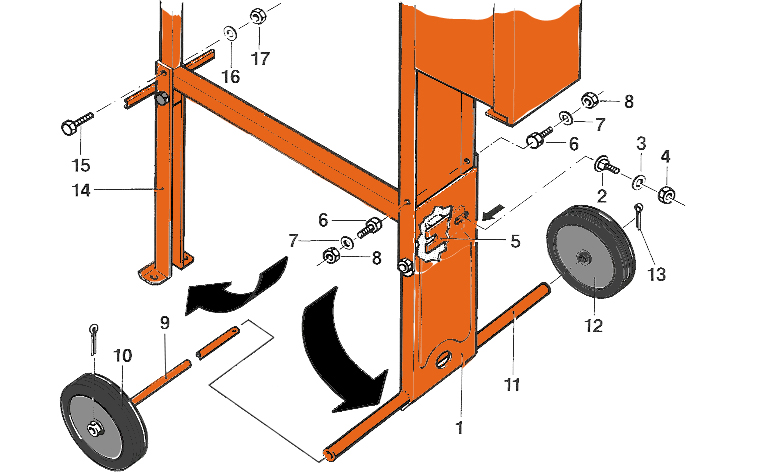 7.	Připojení a uvedení do provozu  Dbejte na bezpečnostních pokynů.  Při používání kabelového bubnu je třeba kabel odvinout v celé délce.  Elektrické spojení musí být ochráněno proti stříkající vodě.    Dávejte pozor na dobré spojení elektrického vedení a kombinací spínač-zástrčka.  Míchačku zapínat a vypínat  pouze na vypínači spínací a zástrčkové kombinace pod motorovou skříni.8.	Obsluha  Míchací buben pomoci nožní brzdy a ovládacího kola uvézt do správné polohy.Sešlápnout		=  povolení  kolaPovolit			=  zasunutí kolaV kolmější poloze bubnu „M“ se vyrábí vlhký až plastický beton. V pozicích „E“ se může buben při vyprazdňování aretovat. Míchačku je možno plnit a vyprazdňovat jen při chodu bubnu. Do bubnu dávat nejprve díl vody, polovinu písku nebo štěrku, následně přísady (např. Cement). Nadto   zbytek vody a druhou polovinu písku nebo štěrku. Před vyprazdňování cca. 1 minutu nechat míchat. Protože písky se mění podle oblastí je lepší správný poměr směsi, konzultovat se zedníkem a nebo     v místě nákupu míchačky. S Lescha STAR 150  se můžou vyrábět betony druhu B 1 až do pevností třídy B 25   jakož  zdící a  jádrová malta a stěrkové směsi. 9.	Čištění a údržba Dbejte bezpečnostních předpisů. Před každou delší pracovní přestávkou míchací buben uvnitř a zvenčí důkladně očistěte. Motorovou skříň a spínací skříň neostřikovat vodou. Vnitřek bubnu nejlépe vyčistíte, když do bubnu dáte několik lopat štěrku s vodou a necháte běžet    míchačku. Oškrábejte betonový a maltový škraloup před ztvrdnutím a omyjte. Před ručním čištěním kartáčem, míchačku odpojte ze sítě. Míchačka  nevyžaduje údržbu. Ošetření  jen  prodlužuje její životnost.10.	Oprava Dodržujte bezpečnostní pokyny.  Opravy, které zasahují do motorové skříně, může provádět pouze elektrikář s §50, který dává záruku,    že po opravě bude ochranná izolace intaktní.  Jako výměnné díly se směji používat jen orig. Lescha- díly. Tyto díly nesmí být změněny.11.	Záruka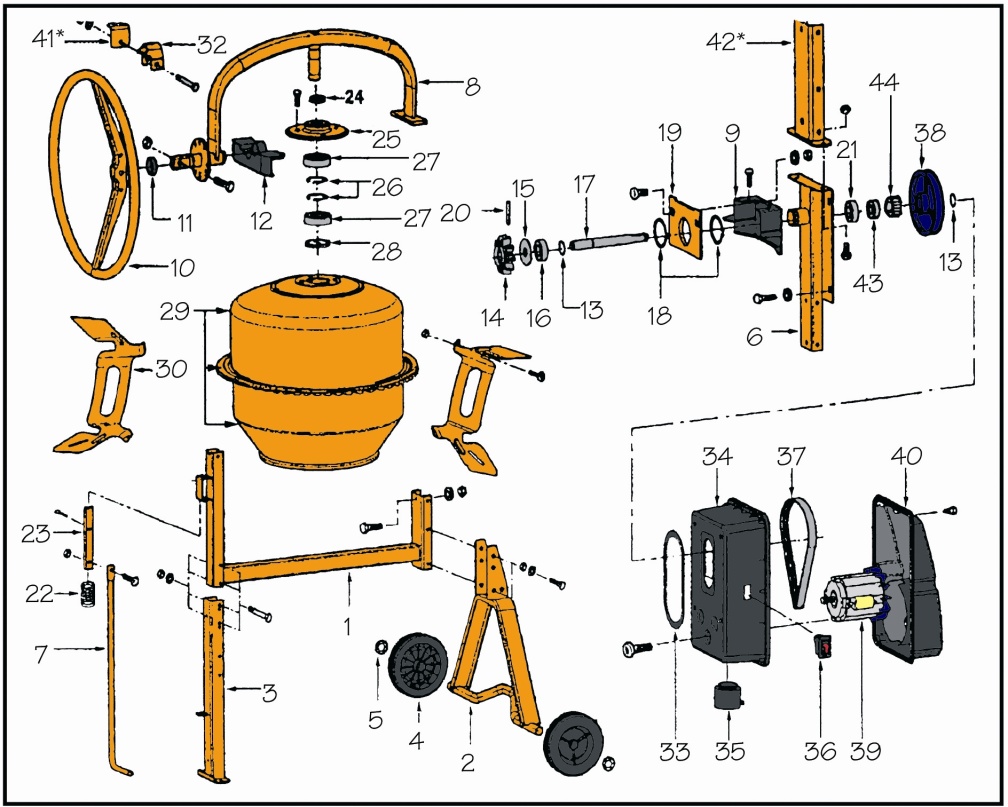 Záruka se zaručuje dve smyslu zákona §248 OZ a vztahuje se pouze na materiálové popř. výrobní závady. Škody, které vznikly neodborným zacházením nebo nedodržováním návodu obsluhy, jsou ze záruky vyjmuty. Faktura s razítkem slouží za doklad  pro záruční nároky. K tomu je nutno udat sériové číslo. výrobku, které je na typovém štítku vyražen. Změny ve smyslu technického pokroku jsou vyhrazeny.STAR 150Servisní síť:Střední a západní Čechy Mechanik spol. s r.o.Nedokončená 9/1578198 00 	Praha 9 – KyjeTel.: 284 862 524Fax: 284 860 479E-mail: servis@mechanik.czVýchodní a jižní ČechyLEVIOR s.r.o.Dubenec 234544 55	DubenecTel: 	499 394 324Fax:	499 694 430E-mail: paclik@levior.czSeverní a Jižní MoravaKovopos CZ s.r.o. Hodolanská 32772 00 OlomoucTel.: 585 311 569 Fax: 585 314 569	E-mail: kovopos@iol.czČíslo obrázkuSeznam náhradních dílů STAR 150Obj.čísloKusovník1Rám míchačky, rozkládací65034912Rám míchačky, podpěra s koly65035313Podpěra přední65035214Kolo pojezdové40163625Zajišťovací kroužek26Konzola motoru65036317Pedál brzdy40167718Nosník bubnu9Kryt pastorku650356110Ovládací kolo650364111Gumová podložka12Kryt věnce13Zajišťovací kroužek14Pastorek hnací115Podložka pastorku116Ložisko pastorku vnější217Hřídel pastorku650355118Zajišťovací kroužek219Držák120Zajišťovací kolík121Ložisko pastorku vnitřní122Pružina brzdy650365123Západka brzdy650365124Gumová prachovka650354125Unášeč bubnu650354126Zajišťovací kroužek650354227Ložisko bubnu650354228Vymezovací kroužek650354129Buben kompletní650350130Lopatka míchací650351133Těsnění motoru134+40Motorová skříň, kompletní6503591+135Zásuvka 220V650360136Vypínač 650361137Řemen plochý 18mm401694138Řemenice plastová139Motor 220V/50Hz6503621Kondenzátor4017731